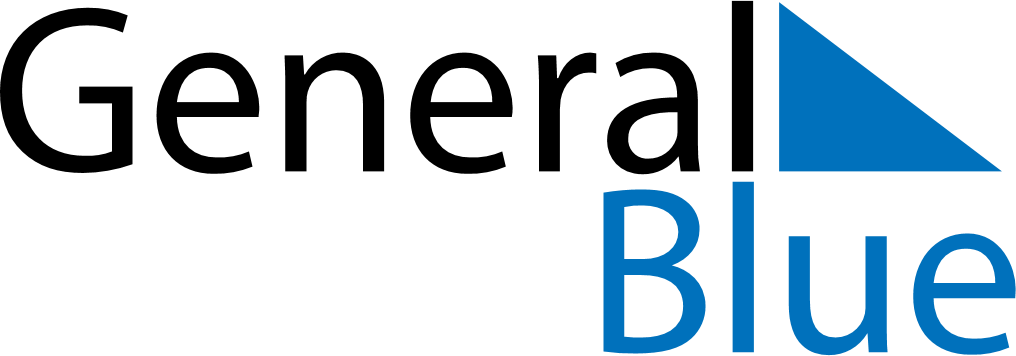 April 2022April 2022April 2022United Arab EmiratesUnited Arab EmiratesMONTUEWEDTHUFRISATSUN123First day of Ramadan456789101112131415161718192021222324252627282930